Department of Civil and Environmental Engineering Ph.D. programme in Structural, Seismic and Geotechnical Engineeringin collaboration with CTE – Collegio dei Tecnici della Industrializzazione Edilizia,  aicap  - Associazione Italiana Cemento Armato Precompresso e fib –  International Federation for Structural ConcretePERSONAL DATA						Summer School Director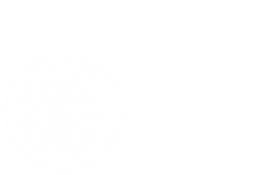 Full surname:______________________________________	Prof. Marco di Prisco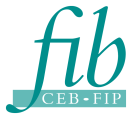 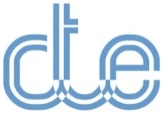 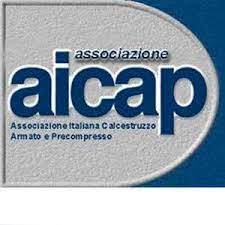 Full name:________________________________________	marco.diprisco@polimi.itBirthdate:_________________________________________	Ph.D. Programme CoordinatorBirthplace:________________________________________	Prof. Stefano MarianiStudy title:________________________________________	stefano.mariani@polimi.itCompany:________________________________________	Company address (street, number, ZIP code, town, 		Secretary for post-graduated engineersprovince):________________________________________	Miss Ludovica De Cobelli							SUMMER SCHOOL 2023E-mail:___________________________________________	CTE – Collegio dei Tecnici della Industrializzazione Edilizia		Textile reinforced concrete: material Phone:___________________________________________	Viale Bianca Maria, 35 – 20122	 Milano				design and structural behaviourMobile phone:_____________________________________	Phone: +39 327 9127660		                                                          Lecco Campus, June 30th -  July 5thSkype:___________________________________________	E-mail: segreteria@cte-it.orgINVOICING DATA (invoices will be VAT exempted)		Company name:___________________________________	Secretary for Ph.D. studentsor								Dr. Emanuela Zonca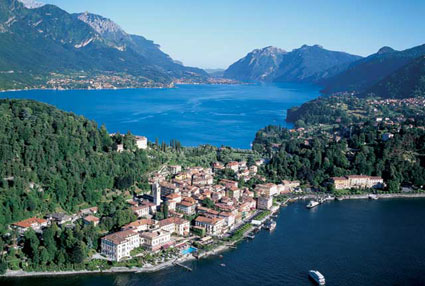 Name and surname:________________________________            Department of Civil and Environmental EngineeringAddress: _________________________________________	Phone: +39 02 23994322VAT: ____________________________________________	Mobile: +39 331 6000165Fiscal Code: ______________________________________	E-mail: phdissg-dica@polimi.itI authorize the processing of my personal information under D.Lgs. 196/03.		5 CFU will be recognized to students of the Ph.D. Programme in I agree with the processing of my data for receiving information about the 	         . 	Seismic and Geotechnical Engineering at Politecnico upcoming courses and for statistical purpose				di Milano after the discussion of an assigned homework. At any time, pursuant to D. Lgs. 196/03, I will be able to access my data,		www.dica.polimi.it/dottorato/dot-stru/	request their modification or cancellation.										CFU recognition for other Ph.D. students is committed to 									the Academic Board of the Ph.D. course they belong to.Signature _____________________________											For additional information, please visit: 	SUMMER SCHOOL PROGRAMMEFRIDAY, 30th JUNE 202309:00 -10:30 Cement based materials properties (B. Mobasher)10:30 -11:00 Coffee break11:00 -12:30 FRCM critical issues (C. Papanicolaou)Lunch14:30 -16:00	 Textile composites: mechanical parameter identification (C. Papanicolaou)16:00 -16:30	 Coffee break16:30 -18:00	 Durability of the material (B. Mobasher)_____________________________________________SATURDAY, 1st JULY 202309:00 -10:30 Textile material: mortar/fabric interaction (B. Mobasher)10:30 -11:00	 Coffee break11:00 -12:30	 Textile material: impact behavior (B. Mobasher)SOCIAL PROGRAMMESATURDAY, 1st JULY 2023 – 14:00-23:00Visit to Lake Como VillasSUNDAY, 2nd JULY 2023 – 9:00-15:00Trip to Grigna MountainsMONDAY, 3rd JULY 202309:00 -10:30	 FRCM: tests for certification (G. De Felice)10:30 -11:00	 Coffee break11:00 -12:30	 FRCM Design Guidelines (G. De Felice)Lunch 14:30 -16:00	 FRCM vs. CRM in design and certification (G. De Felice)16:00 -16:30	 Coffee break16:30 -18:00 High temperature behaviour of TRC (M. di Prisco)SUMMER SCHOOL PROGRAMMETUESDAY, 4th JULY 202309:00 -10:30	 Multilayer structures for Industrial building retrofitting (M. di Prisco)10:30 -11:00	 Coffee break11:00 -12:30	 Example of light TRC structures for energy retrofitting (M. di Prisco)Lunch14:30 -16:00 Strengthening and seismic retrofitting of masonry structures with textile composites: behavior and design (G. De Felice)16:00 -16:30	 Coffee break16:30 -18:00	 TRM vs. FRP (C. Papanicolaou)__________________________________________WEDNESDAY, 5th JULY 202309:00 -10:30	 Strengthening and seismic retrofitting of RC structures with textile composites: behavior and design (M. di Prisco)10:30 -11:00	 Coffee break11:00 -12:30 Strengthening and seismic retrofitting with textile composites: Examples and case studies (C. Papanicolaou)_REGISTRATIONThe registration fee is 400,00 Euros per person (VAT exempted, following the Italian Law DPR 633/1972, art. 10 and subsequent amendments), covering course attendance and social events.To register, please send to phdissg-dica@polimi.it (if you are a Ph.D. student) and to segreteria@cte-it.org (if you are a post-graduated engineer)registration formcopy of bank transferOnly for Politecnico di Milano PhD students the registration fee will be free.PH.D. STUDENTS – BANK TRANSFER TO:Politecnico di Milano – Dipartimento di Ingegneria Civile e AmbientaleIBAN IT29G0569601620000001740X15 - SWIFT code: POSOIT22Banca Popolare di Sondrio, Ag. 21, Via Bonardi, MilanoPOST-GRADUATED ENGINEERS – BANK TRANSFER TO:Collegio dei Tecnici della Industrializzazione EdiliziaIBAN IT59C0306909606100000113883 – SWIFT code BCITITMXBanca Intesa San Paolo, Largo Belotti, MilanoPlease always write: DICA SUMMER SCHOOL 2023 + YOUR NAME AND SURNAMESUMMER SCHOOL LECTURERSBarzin Mobasher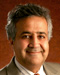 Professor of Civil and Environmental Engineering,, Ira A. Fulton School of Engineering, Arizona State University.Main research interests: Constitutive modeling of materials, fracture mechanics, non-destructive testing techniques, experimental stress analysis, biomechanics, composite materials, chemical and mechanical properties of concrete. His research deals with new and improved systems which are environmentally, and economically superior, passing through processing, characterization, modeling, and performance of structural materials. He is member of  American Concrete Institute, and in particular of Committees 446 - Fracture Mechanics, Secretary, 544 - Fiber reinforced Concrete, 549 - Thin section products, 440 - Fiber reinforced plastic Reinforcement.Marco di Prisco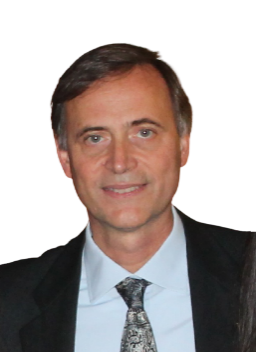 Full Professor of Structural Design at the Department of Civil and Environmental Engineering, Politecnico di Milano. Main research interests: constitutive modeling of plain and fibre reinforced concrete; fracture mechanics, composite materials; theoretical and experimental analysis on reinforcement-concrete interaction basic mechanisms; r/c, p/c, frc structures, prefabricated structures; structural response at exceptional loads; tunnel and bridge safety. Honorary Editor of the European Journal of Environmental and Civil Engineering, member of the editorial board of the J. of Cement and Concrete Composites, member of fib, RILEM and ACI, member of fib presidium, coauthor of the MC2010 chapters on FRC and convener of the Commission TC250/SC2/Wg1/Tg2 to introduce FRC in EC2.Catherine (Corina) Papanicolaou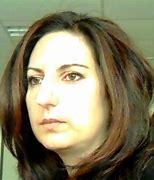 Associate Professor & Head of the Structures Division at the Department of Civil Engineering of University of Patras.Main research interests: experimental mechanics of structural materials (e.g. innovative or special-performance concrete and lightweight concrete) under normal environmental conditions but also under detrimental ones, such as fire; mechanical behavior of inorganic matrix composites, with special emphasis on strengthening/rehabilitation applications and prefabrication; optimum design of advanced prefabrication systems. She is a member of International (Rilem, ACI) and Greek Scientific Committees and Associations and the co-Chair of Rilem TC IMC “Durability of Inorganic Matrix Composites used for Strengthening of Masonry Constructions”.Gianmarco De Felice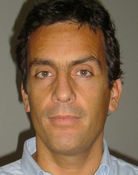  Full Professor of Technical Construction at the Department of Engineering, Università degli Studi Roma Tre. His research interests include: mechanics of masonry, structural analysis of monuments, evaluation of seismic safety of masonry and reinforced concrete, safety assessment of bridges, testing of historical masonry structures and reinforce technologies, interaction soil-structure, evaluation of the escavation effects on buildings.Chairman of the Technical Committee TC-Rilem CSM, member of the Management Committee of COST Action "Next Generation Design Guidelines for Composites in Construction", the International Masonry Society and the National Association of Earthquake Engineering..